Основное виды рекламной конструкцииБрадмауэр (брандмаурное панно, щит настенный) – это рекламная конструкция, расположенная на стене здания.Билборд – отдельно стоящая  рекламная конструкция, формата 6х3 м. бывает одно -, двух-, 3-х сторонние, реже 4-х сторонние. Имеют внешнюю подсветку.Объемно-пространственные конструкции — рекламные конструкции в виде объемных элементов, не имеющие плоских поверхностей, размер которых превышает 1×1 м. Выполняются по индивидуальным проектам, площадь информационного поля объемно-пространственных конструкций определяется расчетным путем.Перечень мест для размещения рекламных конструкцийСХЕМА РАЗМЕЩЕНИЯ РЕКЛАМННЫХ КОНСТРУКЦИЙ НА ТЕРРИТОРИИ ВЕРЕЩАГИНСКОГО МУНИЦИПАЛЬНОГО РАЙОНА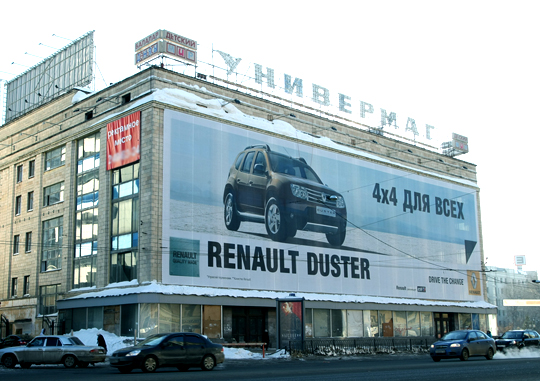 Обозначения на схеме         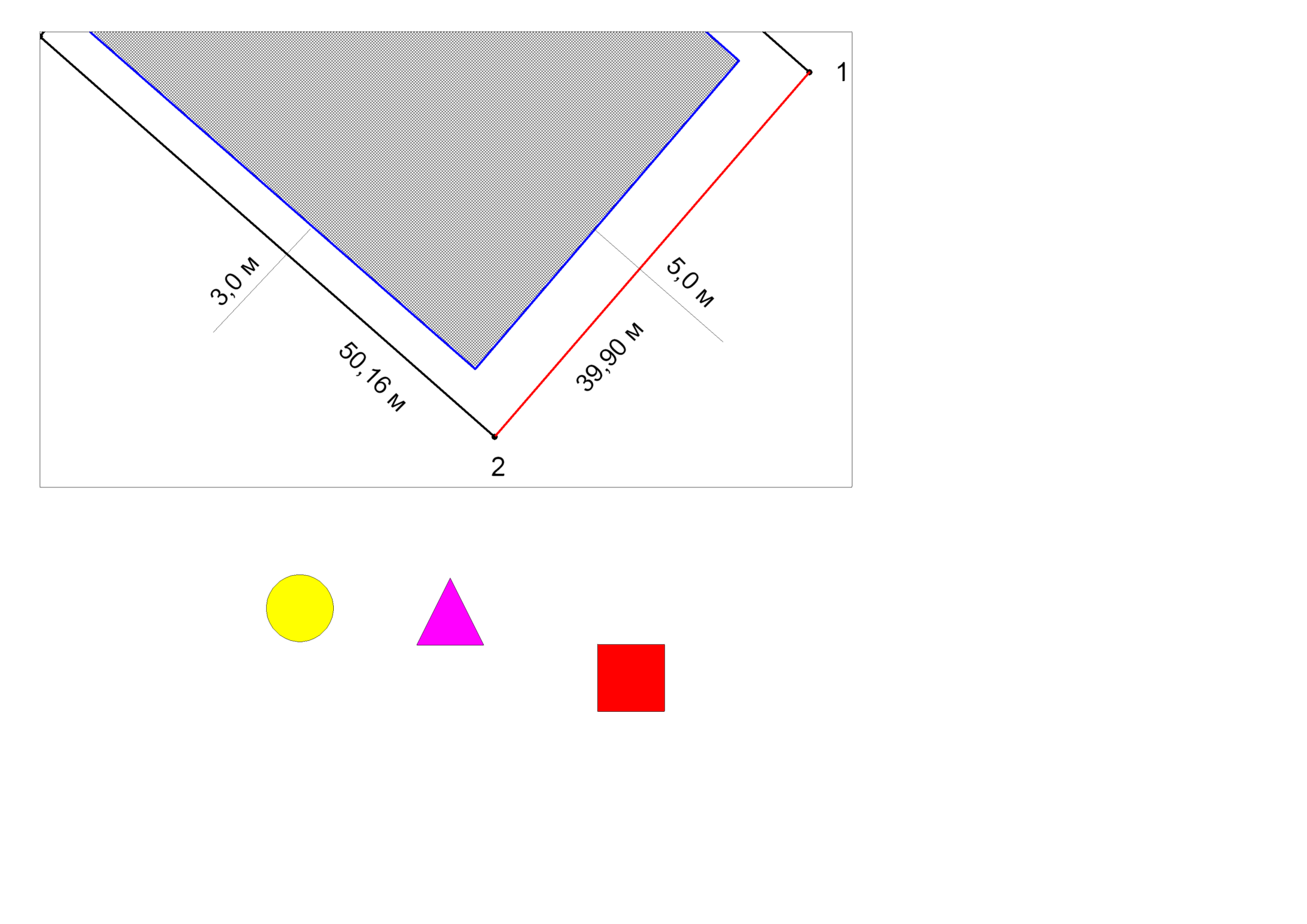 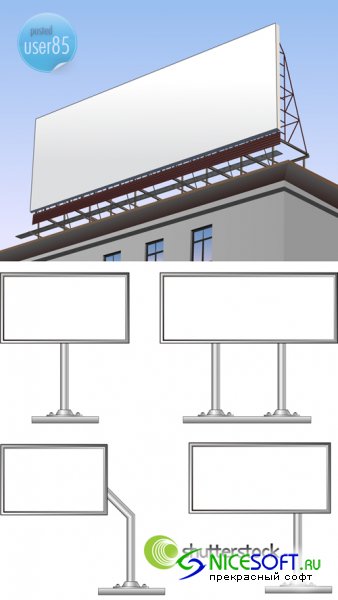 Обозначения на схеме         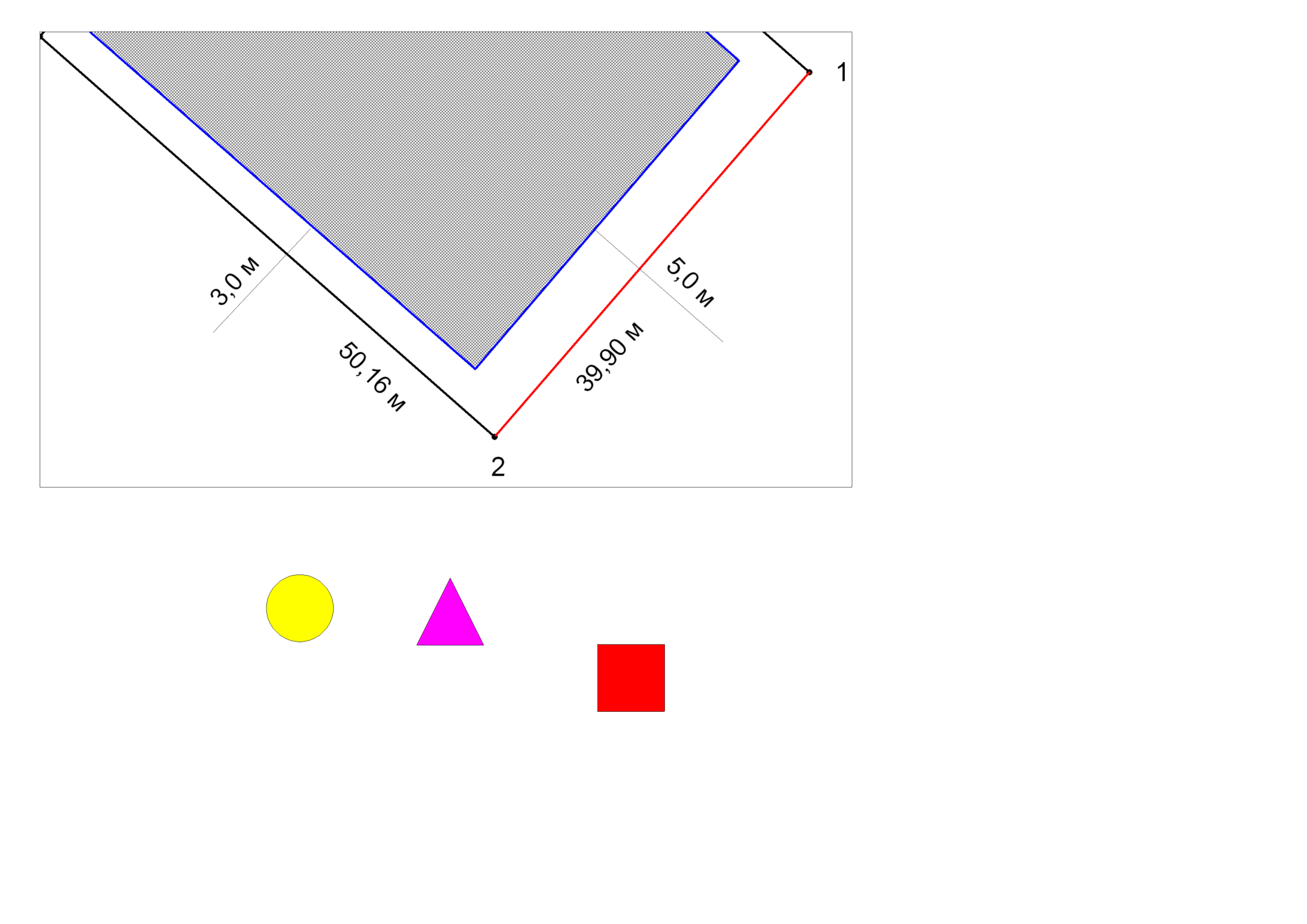 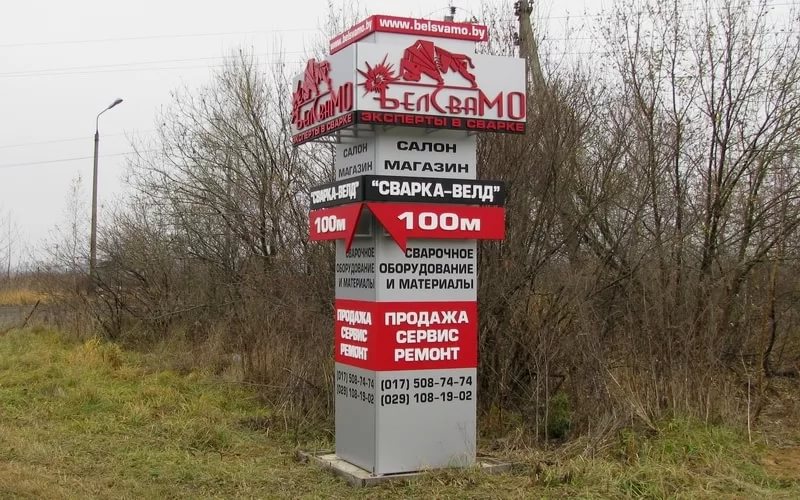 Обозначения на схема 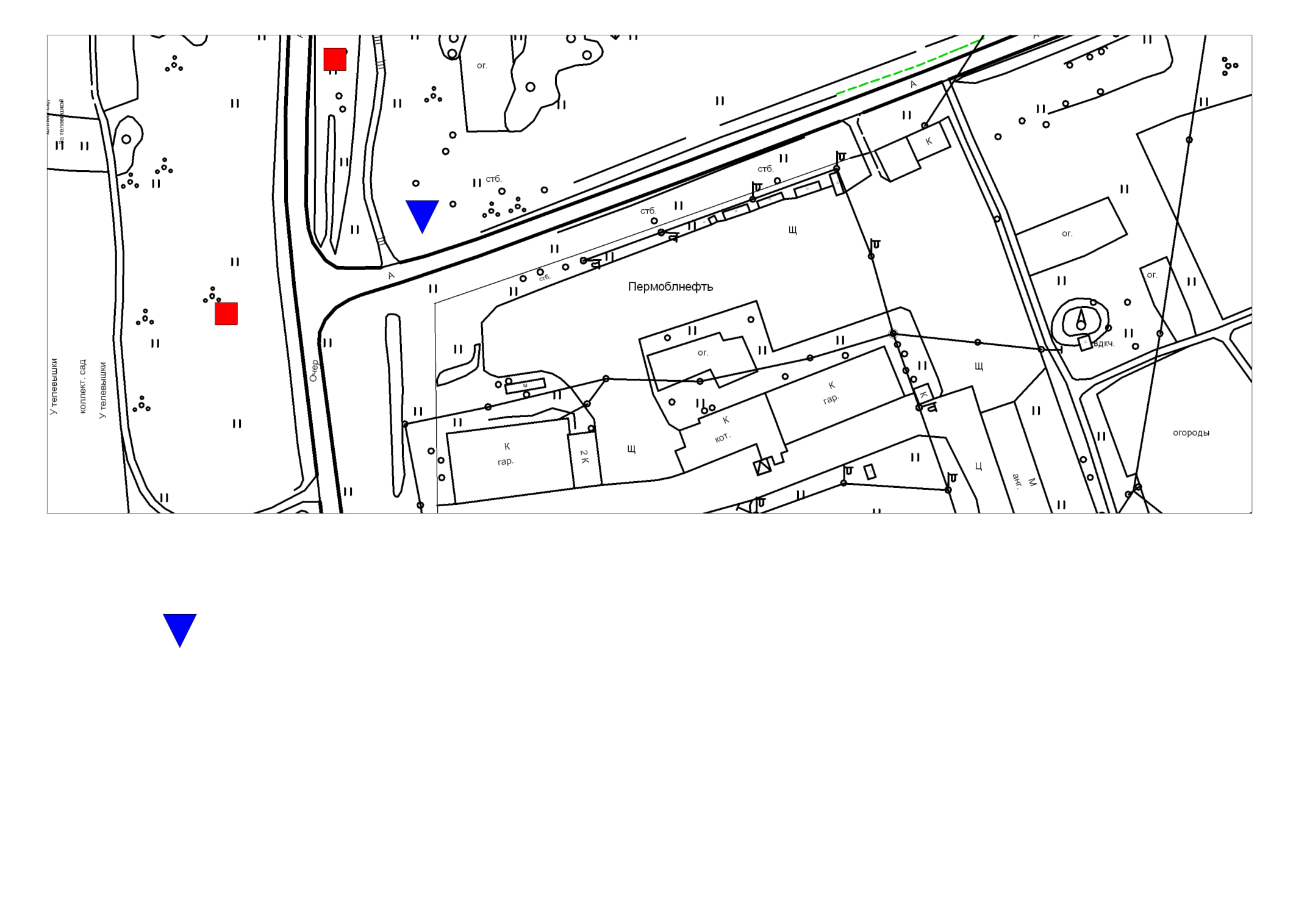 Учетный  номер рекламной конструкцииМесто расположения рекламной конструкцииАдрес предполагаемого места размещения рекламной конструкцииТип информационного поля, Техническая характеристикаПлощадь  
рекламной конструкций            (м2)1234561Земельный участок  с кадастровым номером 59:16:0010302:252Пермский край, г. Верещагино, ул. ЭнергетиковБилбордна опоре из металлического проката с заделкой на металлических болтах в ж/б подушку362Земельный участок  с кадастровым номером  59:16:0010302:253Пермский край, г. Верещагино, на пересечение ул. Энергетиков и ул. УльяновскаяБилборд на опоре из металлического проката с заделкой на металлических болтах в ж/б подушку363Земельный участокПермский край, г. Верещагино, ул. на против продуктового рынка по ул. К. Маркса, 49Билборд на опоре из металлического проката с заделкой на металлических болтах в ж/б подушку364Земельный участок  с кадастровым номером  59:16:0010123:100Пермский край, г. Верещагино, ул. Ленина, с северной стороны дома №4Билбордна опоре из металлического проката с заделкой на металлических болтах в ж/б подушку365-6Ж/Б заборПермский край,  г. Верещагино, на ж/б заборе котельной №7 по ул. Ленина и ул. Фабричной настенное панно (брандмауэрные панно)на металлической конструкции2 - 67Ж/Б заборПермский край, г. Верещагино, на ж/б заборе северо – восточней котельной №7настенное панно (брандмауэрные панно)на металлической конструкции2 - 68Ж/Б заборПермский край, г. Верещагино, на ж/б заборе юго -западней котельной №7настенное панно (брандмауэрные панно)на металлической конструкции2 - 69Земельный участокПермский край, г. Верещагино, ул. Энгельса около городского паркаБилбордна опоре из металлического проката с заделкой на металлических болтах в ж/б подушку3610Земельный участокПермский край, г. Верещагино, ул. Советская, между ул. Ленино и ул. О. КошевогоБилбордна опоре из металлического проката с заделкой на металлических болтах в ж/б подушку3611Земельный участок  с кадастровым номером  59:16:0010144:37Пермский край, г. Верещагино, ул. Очерского тракта№47Билбордна опоре из металлического проката с заделкой на металлических болтах в ж/б подушку1212Земельный участок  с кадастровым номером  59:16:0010144:38Пермский край, г. Верещагино, ул. Очерский тракт№48Билбордна опоре из металлического проката с заделкой на металлических болтах в ж/б подушку1213Земельный участок  с кадастровым номером  59:16:0010144:39Пермский край, г. Верещагино, ул. Очерский тракт№50Билбордна опоре из металлического проката с заделкой на металлических болтах в ж/б подушку1214Нежилое здание 59:16:0010122:1016Пермский край, г. Верещагино,  ул. Октябрьская, 74 (на здании патологоанатомического отдела ГБУЗ ПК «ВЦРБ»)настенное панно (брандмауэрные панно)на металлической конструкции2 – 615Земельный участок  с кадастровым номером  59:16:0010122:128Пермский край, г. Верещагино,около здания по ул. Ленина, 18.Билбордна опоре из металлического проката с заделкой на металлических болтах в ж/б подушку3616Земельный участокПермский край, г. Верещагино, ул. Ленина, 23 (Монетка)Билбордна опоре из металлического проката с заделкой на металлических болтах в ж/б подушку3617Земельный участокПемский край, г. Верещагино, ул. К.Маркса, 94Билбордна опоре из металлического проката с заделкой на металлических болтах в ж/б подушку3618Земельный участокПермский край, г. Верещагино,на перечечении улиц К.Маркса и  Очерский трактОбъемно-пространственные конструкцииплощадь информационного поля объемно-пространственных конструкций определяется расчетным путем.№1 Пермский край, г. Верещагино,ул. Энергетиков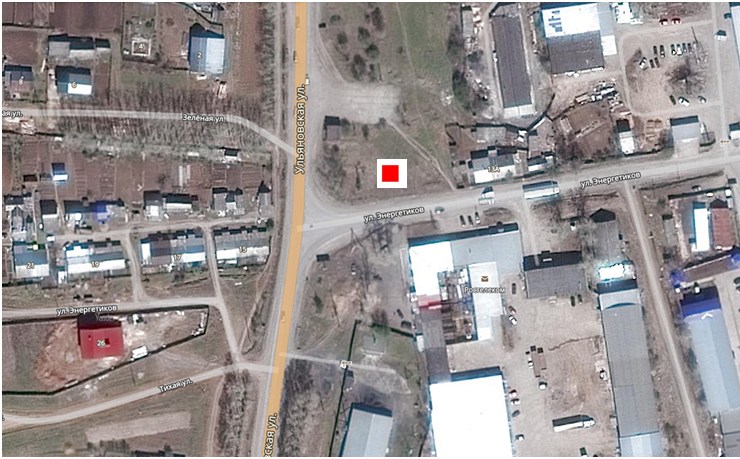 №2 Пермский край, г. Верещагино, на пересечении ул. Энергетиков и ул. Ульяновская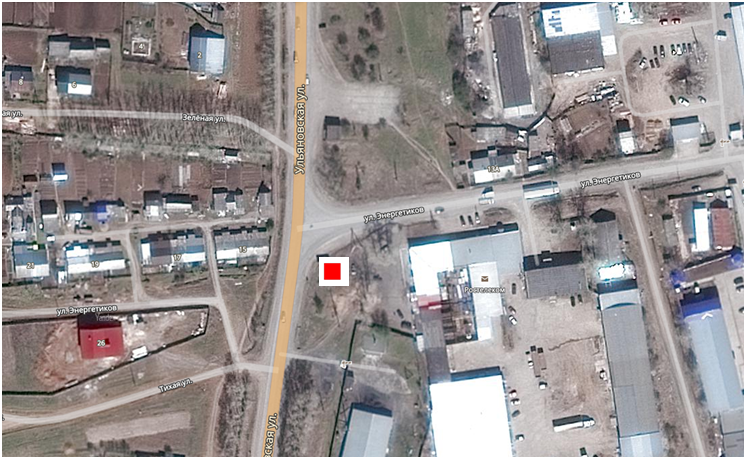 №3 Пермский край, г. Верещагино, на против продуктового рынка по ул. К.Маркса, 49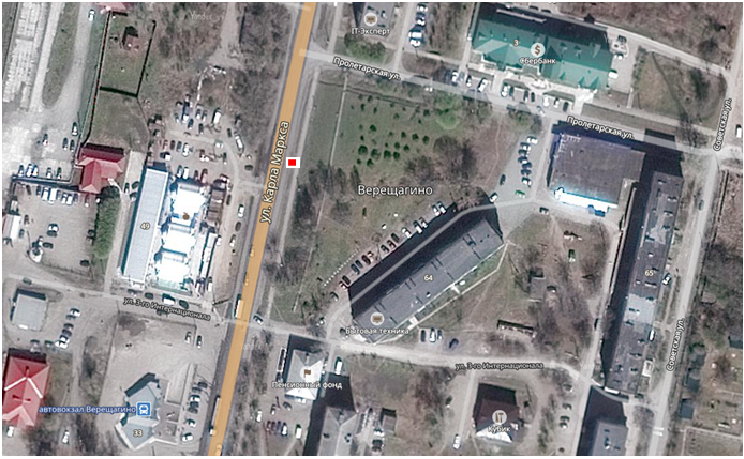 №4 Пермский край, г. Верещагино, на против дома 4 по ул. Ленина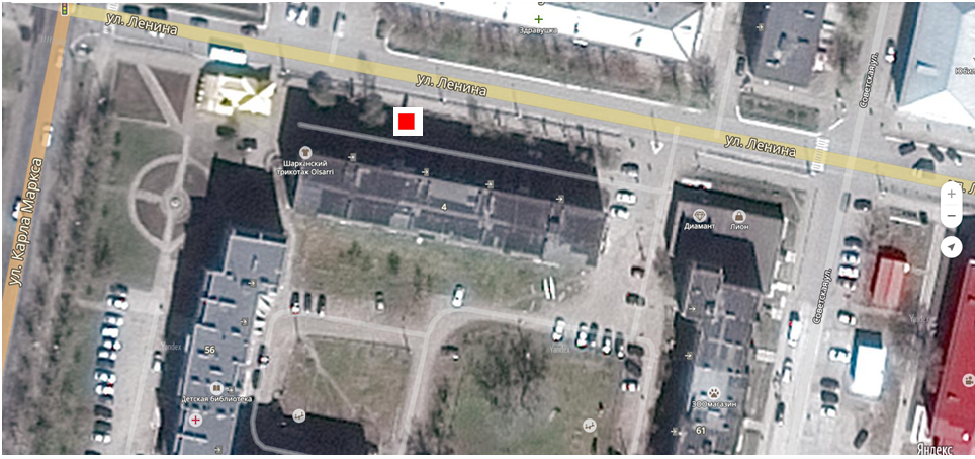 №5-6 Пермский край, г. Верещагинона ж/б заборе котельной №7 по ул. Ленина и ул. Фабричная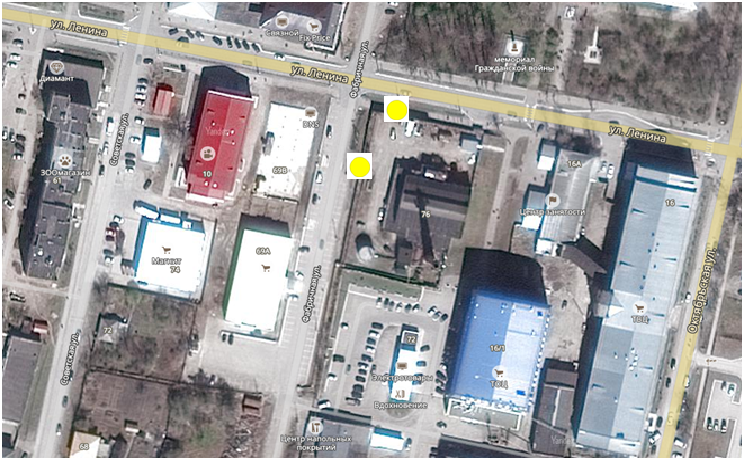 №7 Пермский край, г. Верещагинона ж/б заборе северо - восточней котельной №7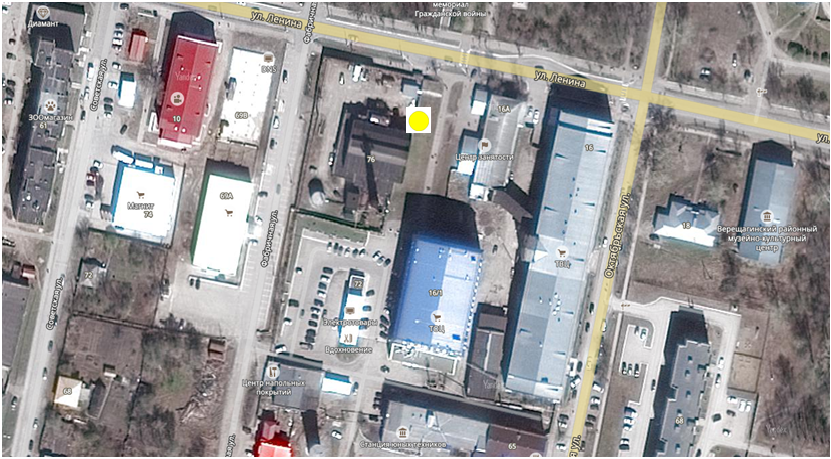 №8 Пермский крайг. Верещагинона ж/б заборе юго – западней котельной №7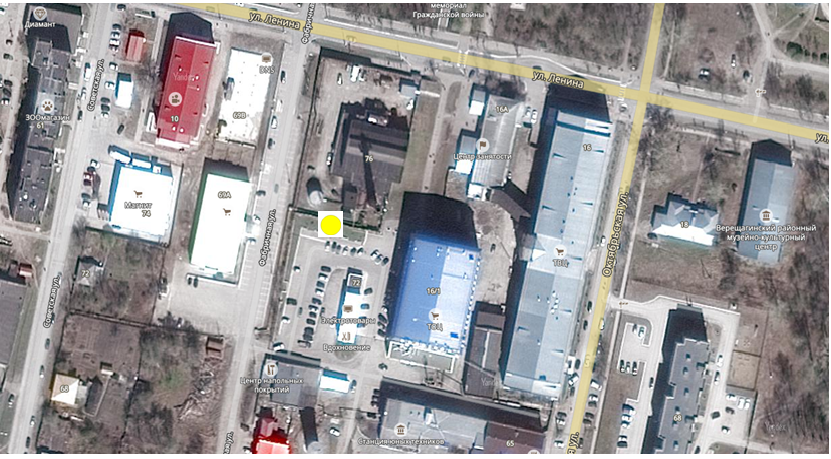 №9 Пермский край, г. Верещагино, ул. Энгельса около городского парка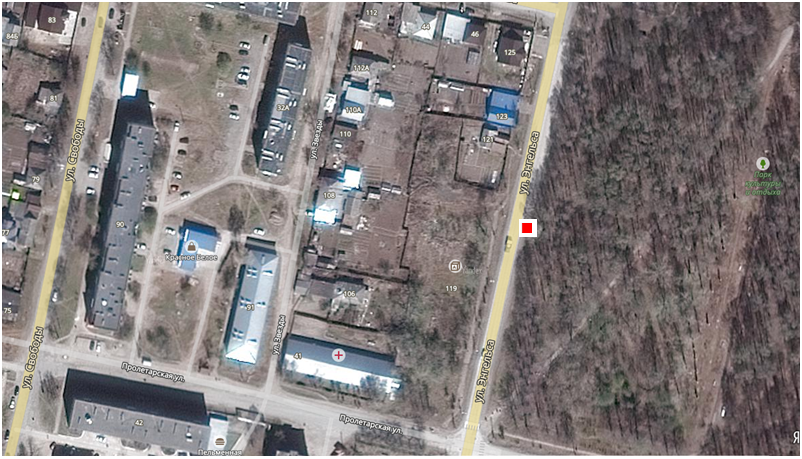 №10 Пермский край, г. Верещагино, ул. Советская между ул. Ленина и ул. О. Кошевого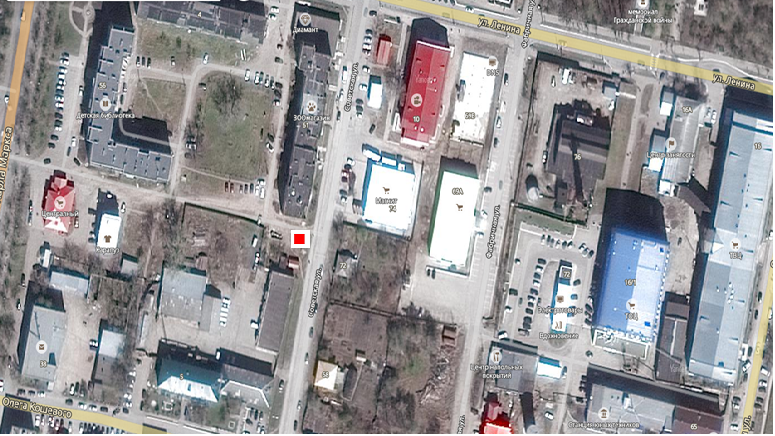 №11 Пермский край, г. Верещагино, ул. Очерский тракт№47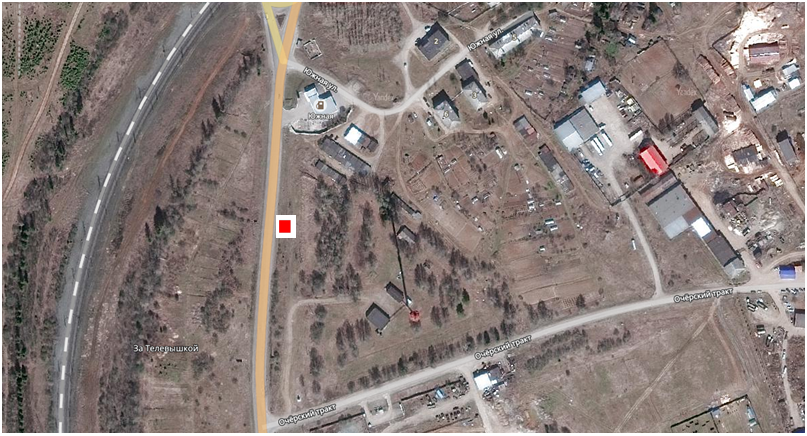 №12 Пермский край, г. Верещагино, ул. Очерский тракт№48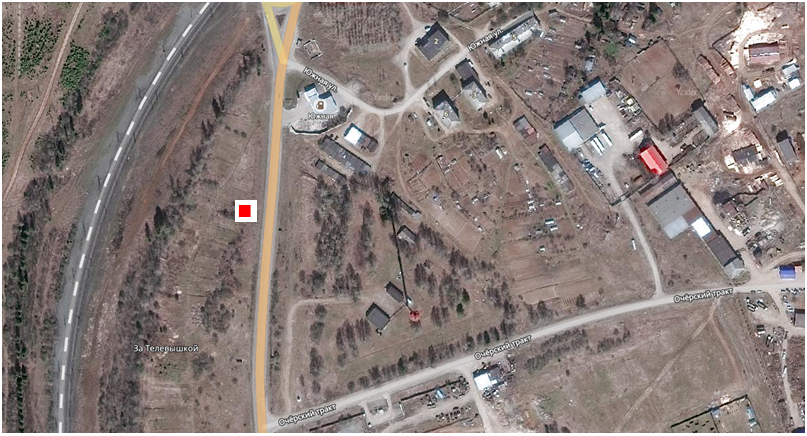 №13 Пермский край, г. Верещагино, ул. Очерский тракт№50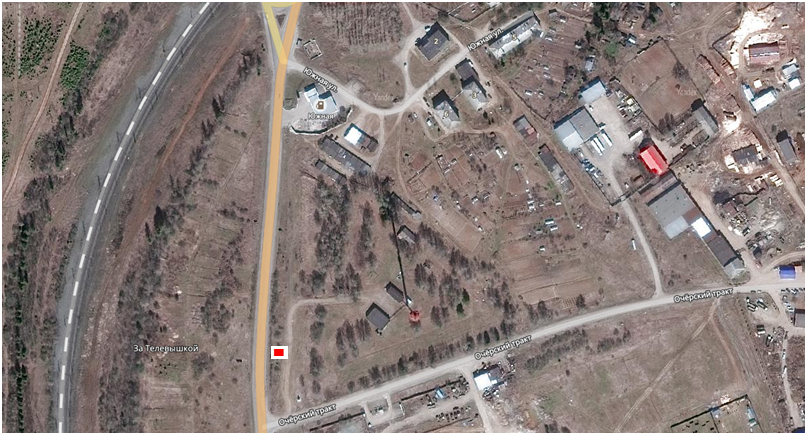 №14 Пермский край, г. Верещагино, ул. Октябрьская, 74 (на здании патологоанатомического отдела ГБУЗ ПК «ВЦРБ»)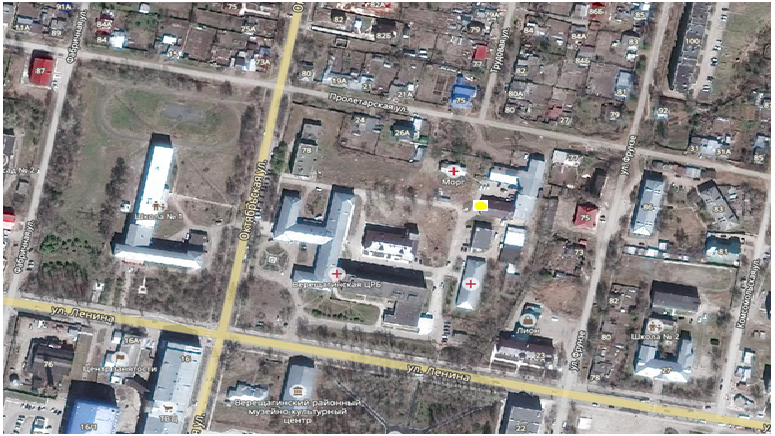 №15 Пермский край, г. Верещагино,около здания по ул. Ленина, 18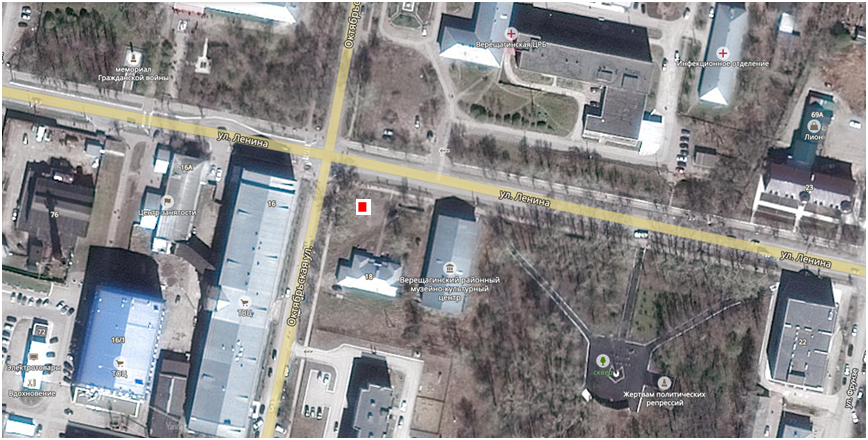 №16 Пермский край, г. Верещагино, ул. Ленина, 23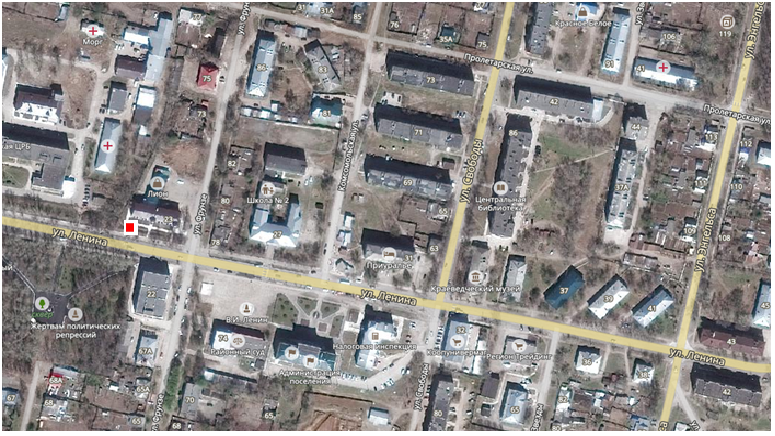 №17 Пермский край, г. Верещагино, ул. К.Маркса, 94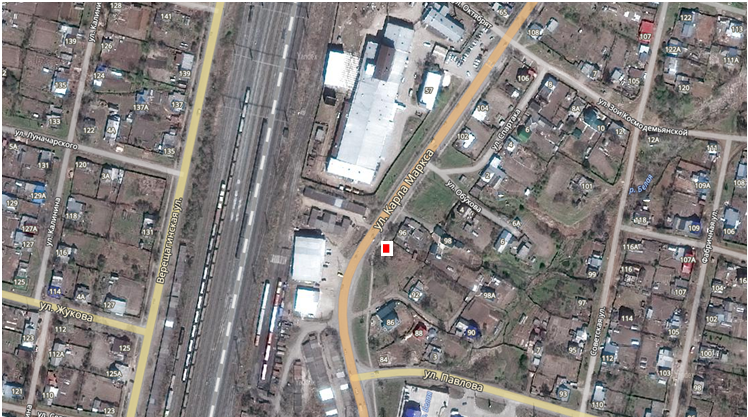 №18 Пермский край, г. Верещагино, на перечечении улиц К.Маркса и Очерский тракт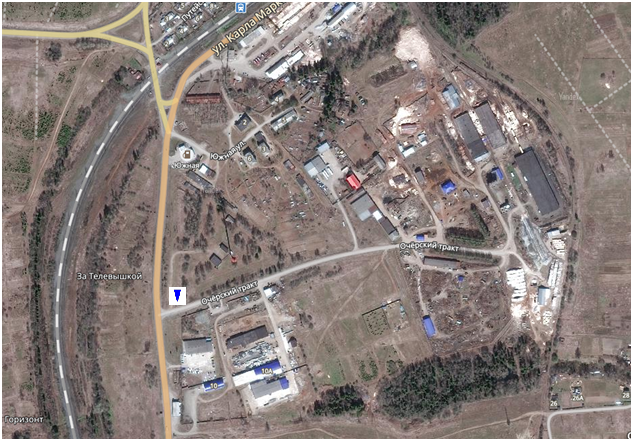 